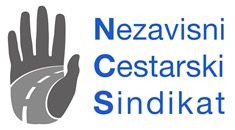 Podružnica “Bina-Istra”Zrinščak 57, LupoglavSjedište: Širolina 4, Zagreb / Ured: Slavonski Brod, p.p. 710; Tel: +385 35 213 002; Fax: +385 35 213 074; www.ncs.hr-----------------------------------------------------------------------------------------------------------------------ZAPISNIKREDOVNE SKUPŠTINE PODRUŽNICE BINA-ISTRANEZAVISNOG CESTARSKOG SINDIKATAodržane u Buzetu, 29. studenog 2019. s početkom u 20.15 sati.Prisutni zastupnici: Enes Adilić, Igor Blagonić, Vladimir Bogosavljević, Tihomir Jandrlić, Borko Beletić, Aleksandar Lovrinić, Egon RasporDNEVNI RED: 1. Otvaranje Skupštine i izbor tijela 1.1. Izbor Radnog predsjedništva 1.2. Izbor Verifikacijskog povjerenstva 1.3. Izbor zapisničara i ovjerovitelja zapisnika 2. Izvješće Verifikacijskog povjerenstva 3. Usvajanje Dnevnog reda i Poslovnika o radu Skupštine 4. Izvještaji 4.1 Izvještaj o radu podružnice Bina Istra 4.2. Izvještaj Nadzornog odbora podružnice Bina Istra 5. Davanje razrješnice članovima Izvršnog odbora 6. Izbor Izvršnog odbora podružnice Bina Istra 7. Potvrda Nadzornog odbora 8. Izbor novog predsjednika podružnice Bina Istra 8.1. Kandidature za predsjednika podružnice Bina Istra 8.2. Predstavljanje programa kandidata 8.3. Glasovanje 9. Izbor dopredsjednika podružnice Bina Istra 9.1. Kandidature za dopredsjednika podružnice Bina Istra 9.2. Predstavljanje programa kandidata 9.3. Glasovanje 10. Razno AD1. Otvaranje Skupštine i izbor tijela AD 1.1. Izbor Radnog predsjedništva Sjednicu Skupštine podružnice Bina-Istra otvara član Izvršnog odbora Podružnice Egon Raspor, koji pozdravlja prisutne. Egon Raspor pojašnjava kako se radi o sjednici Skupštine Podružnice Bina-Istra koja je planirana kao redovna sjednica kakva se po Statutu NCS-a održava između dvije izborne skupštine, no zbog nagle smrti predsjednika Podružnice Drage Taletovića početkom studenog, ovu sjednicu saziva Izvršni odbor ponajprije radi izbora novog predsjedništva Podružnice na mandat od jedne godine kako bi podružnica u formalnom i praktičnom smislu mogla nastaviti s radom te kako bi se u razdoblju od iduće godine dana pokušala presložiti i profunkcionirati u nešto izmijenjenom sastavu. Na Skupštini se čita obraćanje predsjednika NCS-a Mijata Stanića, koji je bio spriječen fizički prisustvovati, članovima u Bina-Istri.Egon Raspor predlaže izbor Radnog predsjedništva u sljedećem sastavu: Goran Jovančević, Paulo Jačić i Josip Križman. Prijedlog sastava Radnog predsjedništva jednoglasno je prihvaćen. AD 1.2. Izbor Verifikacijskog povjerenstva Goran Jovančević preuzima predsjedavanje Skupštinom, pozdravlja prisutne i predlaže izbor Verifikacijskog povjerenstva u sljedećem sastavu: Zvonimir Lovrić, Vlatko Franović i Sandi Jermaniš. Prijedlog sastava Verifikacijskog povjerenstva jednoglasno je prihvaćen. AD 1.3. Izbor zapisničara i ovjerovitelja zapisnika Predsjednik Skupštine za zapisničara predlaže Kristinu Škrlj. Prijedlog izbora zapisničara jednoglasno je prihvaćen. Predsjednik Skupštine za ovjerovitelje zapisnika predlaže Radmilu Baričević Ribarić i Ronalda Gubića. Prijedlog izbora ovjerovitelja zapisnika jednoglasno je prihvaćen. AD 2. Izvješće Verifikacijskog povjerenstva Predsjednik Verifikacijskog povjerenstva Zvonimir Lovrić objašnjava način glasovanja na sjednici Skupštine Podružnice: pravo glasa sukladno Statutu NCS-a i Odluci Izvršnog odbora podružnice Bina-Istra ima 7 zastupnika u Skupštini Podružnice, koji predstavljaju pojedine organizacijske jedinice u poduzeću Bina-Istra.  Nakon prebrojavanja zastupnika Skupštine, predsjednik Verifikacijskog povjerenstva konstatira da je prisutno 7 zastupnika (Enes Adilić, Igor Blagonić, Vladimir Bogosavljević, Tihomir Jandrlić, Borko Beletić, Aleksandar Lovrinić, Egon Raspor), čime je zadovoljen uvjet propisan Statutom za održavanje sjednice Skupštine Podružnice. Sjednici Skupštine Podružnice prisustvuje i 48 gostiju (članova i članica Sindikata). AD 3. Usvajanje dnevnog reda i Poslovnika o radu Skupštine Nakon čitanja dnevnog reda i Poslovnika o radu, predsjednik Skupštine Podružnice predlaže njihovo usvajanje. Predsjednik Verifikacijskog povjerenstva konstatira da je svih 7 zastupnika u Skupštini suglasno s predloženim dnevnim redom i Poslovnikom o radu. Predsjednik Skupštine Podružnice utvrđuje da je Skupština Podružnice usvojila dnevni red i Poslovnik o radu. AD 4. Izvještaji AD 4.1 Izvještaj o radu podružnice Bina-Istra Član Izvršnog odbora NCS-a Egon Raspor izvještava Skupštinu o radu podružnice u protekle dvije godine. S obzirom na gubitak predsjednika Podružnice Drage Taletovića, za rad podružnice najveći će izazov biti reorganizacija i nastavak rada na osnovama koje je postavio.Predsjednik Skupštine Podružnice daje na glasovanje sljedeće pitanje: Prihvaća li Skupština izvješće o radu Podružnice? Predsjednik Verifikacijskog povjerenstva utvrđuje da je svih 7 zastupnika glasovalo za prihvaćanje izvještaja o radu Podružnice. Predsjednik Skupštine Podružnice konstatira da je izvještaj o radu Podružnice jednoglasno prihvaćen. AD 4.2. Izvještaj Nadzornog odbora podružnice Bina-Istra Nakon uvida u financijsko poslovanje Podružnice, Nadzorni odbor potvrdio je da se rad podružnice odvijao sukladno zakonu statutu i pravilnicima podružnice. Sredstva su se trošila racionalno, o čemu svjedoči i nalaz revizije koja se redovno provodi u središnjici. Predsjednik Skupštine Podružnice daje na glasovanje izvještaj Nadzornog odbora. Predsjednik Verifikacijskog povjerenstva utvrđuje da je svih 7 zastupnika glasovalo za prihvaćanje izvještaja Nadzornog odbora Podružnice. Predsjednik Skupštine Podružnice konstatira da je izvještaj Nadzornog odbora jednoglasno prihvaćen. AD 5. Davanje razrješnice članovima Izvršnog odboraPredsjednik Skupštine predložio je da se članove Izvršnog odbora Podružnice razriješi i prijedlog dao na glasovanje. Članovi Izvršnog odbora jednoglasno su razriješeni.AD 6. Izbor Izvršnog odbora podružnice Bina Istra Predstavljeni su kandidati za članove Izvršnog odbora koji čine povjerenici izabrani od strane članova po organizacijskim jedinicama: Enes Adilić, Igor Blagonić, Vladimir Bogosavljević, Tihomir Jandrlić, Borko Beletić, Aleksandar Lovrinić, Egon Raspor.Izvršni odbor jednoglasno je prihvaćen na mandat od jedne godine.AD 7. Potvrda Nadzornog odbora Aklamacijom je potvrđen Nadzorni odbor u dosadašnjem sastavu.AD 8. Izbor novog predsjednika podružnice Bina Istra AD 8.1. Kandidature za predsjednika podružnice Bina-Istra Predsjednik Verifikacijskog povjerenstva objašnjava zastupnicima i prisutnim članovima proceduru izbora. Predsjednik podružnice Bina-Istra bira se na mandat od jedne godine. Kandidature se zaprimaju na prijedlog zastupnika u Skupštini ili članova Izvršnog odbora. Ukoliko je jedan kandidat za predsjednika, biranje je javno, a ukoliko ima više kandidata, biranje je tajno i to na način da ako se bira između tri ili više kandidata u drugi krug idu dva kandidata s najvećim brojem glasova. U drugom krugu pobjeđuje kandidat s većim brojem glasova. Ako oba kandidata imaju isti broj glasova, biranje se ponavlja do završnog rezultata. Za kandidata za predsjednika Podružnice zastupnici u Skupštini predlažu Igora Blagonića. AD 8.2. Predstavljanje programa kandidata Kandidat Igor Blagonić predstavio je Skupštini svoj program rada u idućoj godini. AD 8.3. Glasovanje Predsjednik Verifikacijskog povjerenstva konstatira da je 7 zastupnika suglasno s izborom Igora Blagonića na funkciju predsjednika podružnice Bina-Istra u jednogodišnjem mandatu. Predsjednik Skupštine Podružnice utvrđuje da je Igor Blagonić izabran za predsjednika Podružnice. AD 9. Izbor dopredsjednika podružnice Bina Istra AD 9.1. Kandidature za dopredsjednika podružnice Bina-Istra Predsjednik Verifikacijskog povjerenstva objašnjava zastupnicima i prisutnim članovima proceduru izbora. Dopredsjednik podružnice Bina-Istra bira se na mandat od jedne godine. Kandidature se zaprimaju na prijedlog zastupnika u Skupštini ili članova Izvršnog odbora. Ukoliko je jedan kandidat za dopredsjednika, biranje je javno, a ukoliko ima više kandidata, biranje je tajno i to na način da ako se bira između tri ili više kandidata u drugi krug idu dva kandidata s najvećim brojem glasova. U drugom krugu pobjeđuje kandidat s većim brojem glasova. Ako oba kandidata imaju isti broj glasova, biranje se ponavlja do završnog rezultata. Za kandidata za dopredsjednika Podružnice zastupnici u Skupštini predlažu Egona Raspora. AD 9. 2. Predstavljanje programa kandidata Kandidat Egon Raspor predstavio je Skupštini svoj program rada u idućoj godini. AD 9.3. Glasovanje Predsjednik Verifikacijskog povjerenstva konstatira da je 7 zastupnika suglasno s izborom Egona Raspora na funkciju dopredsjednika podružnice Bina-Istra u jednogodišnjem mandatu. Predsjednik Skupštine Podružnice utvrđuje da je Egon Raspor izabran za dopredsjednika Podružnice. Skupština je s radom završila u 21.15 sati.Predsjednik Skupštine	    ZapisničarGoran Jovančević	Kristina Škrlj________________________				            ________________________	Ovjerovitelji zapisnikaRadmila Baričević Ribarić   	                                                                                                Ronald Gubić_________________________	                                                     _________________________                            